САМЫЙ БОЛЬШОЙ УРОК В МИРЕРекомендуемые классы для проведения урока – 1 -11ЦЕЛИ УРОКА: Ознакомить учащихся с концепцией «Общемировых целей в области устойчивого развития» и обсудить роль образования в достижении этих целей. Формировать понимание ситуации с доступностью образования во всем мире и в России в частности. Помочь учащимися осознать, что стопроцентный доступ к образованию – задача не только законодателей, но и всего общества. Воспитывать у учащихся чувство уважения к своим школьным товарищам независимо от их психических, физических и интеллектуальных способностей. 1. ВСТУПЛЕНИЕ Учитель: Сегодня мы проведем необычный урок.Как вы думаете, почему он называется «Самый большой урок в мире?» (обучающиеся предлагают варианты). Он так называется потому, что впервые в истории нашей планеты один и тот же урок проходит сразу в более чем ста странах мира! Не только у нас здесь, в России, но и в Бразилии, в Великобритании  и т.д.А еще наш урок необычен тем, что к нам присоединяются прямым включением заместитель Министра образования и науки Российской Федерации – Вениамин Шаевич Каганов и всемирно известная модель, основатель фонда «Обнаженные сердца» Наталья Водянова.(приветственное слово В.Ш. Каганова – видео «большой урок» часть 1)Дорогие друзья, а вы часто задумываетесь над тем, что будет с вами через 15 лет? Кем вы станете? Как изменится двор возле вашего дома, ваш город? Наша с вами планета? Конечно, задумываться об этом важно, хотя бы иногда. Хотя бы для того, чтобы через 15 лет наш двор, город, наше будущее было таким, каким мы хотим его видеть. Давайте подумаем об этом вместе? И не только вместе вашими одноклассниками и друзьями, но и со школьниками в еще 105 странах мира!!!Урок, который я предлагаю нам с вами провести - очень необычный. На этой неделе он проходит не только у нас, в России, но и в Германии, Малайзии, Японии, Мексике, Южной Корее и еще многих-многих других. Более 500 миллионов школьников по всему миру задумаются о том, каким они хотят видеть мир через 15 лет. И я вас приглашаю принять участие в «Самом Большом Уроке в Мире». Посвящен он будет Общемировым целям - плану действий на ближайшие 15 лет, о котором договорились 193 страны в мире, включая Россию.И сегодня именно потому, что этот урок необычный, я предлагаю вам посмотреть мультфильм! (Да, вы правильно меня расслышали, мы будем смотреть мультфильм во время урока! Итак, внимание).2. ДЕМОНСТРАЦИЯ АНИМАЦИОННОГО ФИЛЬМА СЭРА КЕНА РОБИНСОНА, КОТОРЫЙ ПРЕДСТАВЛЯЕТ ОБЩЕМИРОВЫЕ ЦЕЛИ. Ссылка на мультфильм адрес доступа:–  https://vimeo.com/1380684423. ОБСУЖДЕНИЕ АНИМАЦИОННОГО ФИЛЬМА СЭРА КЕНА РОБИНСОНА, КОТОРЫЙ ПРЕДСТАВЛЯЕТ ОБЩЕМИРОВЫЕ ЦЕЛИ. Пример обсуждения мультфильма: Мы с вами посмотрели специально созданный мультфильм о нашей планете, о ее проблемах и о том, как мы можем ей помочь. Какие проблемы стоят перед нашей планетой? Какие цели являются общемировыми? Как мы узнали из мультфильма их 17.Общемировые Цели достойной жизни (перечислены на слайде)Верховенство закона Отсутствие нищеты Отсутствие голода Равенство и отсутствие дискриминации Борьба с изменением климата, вызванным техногенными причинами Разумное природопользование Право на чистый воздух и чистую водуВозобновляемые источники энергии Экономическая стабильностьБезопасность жизни Гарантия обеспечения рабочими местами Доступное жилье Развитая и архитектурно доступная инфраструктура Обеспечение условий здорового образа жизни Внедрение инноваций Качественное образование Совместное достижение целей Какие из перечисленных целей вам кажутся самыми важными? (обсуждение мнений)Одной из задач, стоящих перед мировым сообществом является задача совместного достижения целей. Это очень непростая задача, несмотря на то, что 193 страны, как мы слышали от Вениамина Шаевича Каганова, приняли решение о ее совместном достижении последующие 15 лет.Вышеперечисленные цели – Общемировые Цели Устойчивого Развития или по другому – общемировые цели ДОСТОЙНОЙ ЖИЗНИ. Какой год у нас будет через 15 лет? (Правильно 2030-ый!) Итак, к 2030 году указанные цели должны быть выполнены!Исполнителями этих целей будете вы! Потому что в ближайшие 15 лет вы закончите школу и приступите к профессиональному образованию и трудовой деятельности. (Кто-то уже в этом учебном году покинет стены школы). А сейчас основным видом вашей деятельности является обучение в школе. И сегодня на уроке мне бы хотелось обсудить с вами, как образование может помочь достижению общемировых целей.4. ВАЖНОСТЬ ОБРАЗОВАНИЯ - ОБСУЖДЕНИЕ, КАК ОБРАЗОВАНИЕ МОЖЕТ ПОМОЧЬ ДОСТИЖЕНИЮ ОБЩЕМИРОВЫХ ЦЕЛЕЙ.Зачем нужно образование?Почему важно, чтобы дети ходили в школу?А знаете ли вы, что далеко не у всех детей в мире есть возможность ходить в школу?Почему, как вам кажется, не все дети ходят в школу? (примеры разных стран).А в России все ли дети ходят в школу?Обсуждение причин, почему по сравнению с другими странами, в России не 100% детей имеют доступ к образованию (школы есть повсюду в отличие от некоторых стран, но даже в мегаполисах инвалиды не имеют возможности учиться со сверстниками в одном классе).(видео В.Ш. Каганова видео «большой урок» часть 2)Мне кажется, чтобы достичь хотя бы одну из этих целей и сделать наш мир чище и лучше всем нам нужно хорошее образование. Именно оно позволит вам стать инженерами и изобретателями, именно образование поможет вам стать экологами и защитить моря и озера от загрязнения, именно образование позволит вам стать врачами и помочь другим людям. Образование позволяет нам с вами добиваться самых невероятных результатов! И главное, именно благодаря школе у нас появляются лучшие друзья. Именно в школе мы учимся вместе, мы начинаем узнавать и понимать, что мы все разные и принимать друг друга такими, какие мы есть. Наверняка при просмотре мультфильма вы обратили внимание, что не у всех детей есть возможность учиться.Например, многие дети с инвалидностью и ограниченными возможностями здоровья только мечтают о том, чтобы попасть в школу. Тем более, чтобы учиться вместе со здоровыми сверстниками.И этот урок я предлагаю посвятить не просто ценности образования, но и инклюзивному образованию, совместному обучению детей с особыми образовательными потребностями со здоровыми одноклассниками, когда независимо от того, как мы выглядим или как быстро мы усваиваем информацию, мы могли учиться, работать и жить в одном обществе, обществе равных возможностей, обществе, открытом для всех.Ведь думать о том, каким наш мир будет через 15 лет, вместе, гораздо интереснее?! Удачи всем!5. ИНКЛЮЗИВНОЕ ОБРАЗОВАНИЕ Людей с инвалидностью, особенностями развития не нужно считать больными. Они просто другие, у них разные возможности, но равные (такие же, как у нас с вами) права.Человек с детским церебральным параличом (аутизмом, синдром Дауна) – не болен. Он просто другой. Причина проблем человека с инвалидностью – это не его личные особенности, а препятствия вокруг него, которые ограничивают его возможности. Человеку с инвалидностью нужна обычная жизнь, такая же, как у его друзей, одноклассников и соседей. Любой человек станет человеком с ограниченными возможностями, если его окружить барьерами и ограничениями. Таким людям нужна поддержка окружающих, государства для того, чтобы передвигаться, общаться, обучаться.Приведите пример создания в школах безбарьерной среды (строительство пандусов, оборудование лифтом, тактильной плиткой, крупными надписями, бегущей строкой и т.д.) У каждого человека есть права. Например, право на имя, право на жизнь, право на образование, право на труд, право на отдых. Эти права одинаково принадлежат всем людям, независимо от того, есть ли у человека инвалидность или нет.Обсуждение понятия равенства/ равных прав для всех людей независимо от их учебных способностей или особенностей развития. Об инклюзивном образовании в Российской ФедерацииВ настоящее время инклюзивное образование на территории Российской Федерации регулируется Конституцией Российской Федерации, федеральным законом № 273-ФЗ «Об образовании в Российской Федерации», федеральным законом «О социальной защите инвалидов в Российской Федерации», а также Конвенцией о правах ребенка и Протоколом № 1 Европейской конвенции о защите прав человека и основных свобод. Однако одного законодательства недостаточно, чтобы полностью изменить ситуацию и сформировать инклюзивное общество, которое уважает и ценит отличия одних от других. Готовность общества, педагогического состава и самих школьников к изменениям – важная предпосылка успешной инклюзии, и она должна воспитываться с раннего возраста.Нормативы в отношении совместного обучения детей с ограниченными возможностями здоровья (ОВЗ) с детьми без ограничений или с детьми с другими нарушениями изначально были утверждены Приказом Министерства образования и науки Российской Федерации от 30 августа 2013 г. № 1015 «Об утверждении Порядка организации и осуществления образовательной деятельности по основным общеобразовательным программам – образовательным программам начального общего, основного общего и среднего общего образования». В 2015 году по поручению Комиссии при Президенте Российской Федерации по делам инвалидов Минобрнауки разработал Межведомственный комплексный план по вопросам организации инклюзивного дошкольного и общего образования и создания специальных условий для получения образования детьми-инвалидами и детьми с ОВЗ, а в 2016 г. будет введен новый образовательный стандарт инклюзивного образования, то есть дети с ОВЗ будут учиться вместе с обычными школьниками. Обсуждение преимуществ инклюзии для общества и поддержки, которую могут оказать своим товарищам с особенностями в развитии одноклассники. О РООИ «Перспектива»Региональная общественная организация людей с инвалидностью «Перспектива» была создана в 1997 г. Миссия организации – добиться полного включения людей с инвалидностью во все сферы жизни общества и улучшить качество их жизни. Направлениями деятельности организации являются: поддержка развития инклюзивного образования, спорта, развитие лидерства у подростков с инвалидностью, юридическая защита прав и сопровождение людей с инвалидностью, создание условий для равного доступа к трудоустройству, разработка универсального дизайна интерьеров и экстерьеров, проведение международного кинофестиваля о жизни людей с инвалидностью «Кино без барьеров», реализация проекта «Театральная Перспектива». «Перспектива» выступает за реализацию права каждого ребенка на образование через включение детей с инвалидностью в общеобразовательные школы и создание условий для их поддержки. Для этого реализуется еще один проект организации – проведение «Уроков доброты» – занятий по пониманию инвалидности, которые способствуют продвижению в школах понятия инклюзии, готовят детей к приходу в класс сверстников с инвалидностью, облегчают понимание целей совместного обучения детей с инвалидностью и без. С начала 2000-х годов «Уроки Доброты» по разработкам «Перспективы» проводятся более чем в 30 городах России и в 4 странах СНГ, 450 000 школьников стали участниками «Уроков доброты», подготовлено более 500 ведущих – молодых людей с инвалидностью.Ролик про жизнь человека с особыми потребностями, адрес доступа – Дженнет (convert-video-online.com).aviОбсуждение увиденного:Как вы считаете, героиня ролика имеет ограничения здоровья? (девочка передвигается на инвалидной коляске).Ей требуется поддержка? (однозначно, да)Что помогло героине ролика жить полноценной жизнью?(обсуждение мнений).6. ЗАДАНИЕ – ЗАКРЕПЛЕНИЕ МАТЕРИАЛА(2 варианта заданий – для начальной школы презентация и средней школы – упражнения. Возможно использование обоих вариантов)Мы знаем, что мы все имеем равные права, несмотря на наши различия.Существуют определенные правила этикета и определенная терминология при общении с людьми с особенностями развития, с инвалидностью.Необходимо всегда помнить, что человек и личность – первично, а диагноз или особенность развития – вторично. Главное – человек!Некорректным и оскорбительным считается называть людей с особыми 
потребностями, отталкиваясь от их нарушения/диагноза (слепые, глухие, отсталые, дауны, аутисты, опорники и т.д.) Корректно – говорить ЧЕЛОВЕК (РЕБЕНОК, ученик) с .... (аутизмом, синдромом Дауна, нарушениями слуха и т.д.) «Страдать» нарушениями в развитии нельзя – страдать можно от боли или болезни, инвалидность не всегда сопровождается болью. Ребенок или взрослый не «страдает» а живет. Люди с особыми потребностями - прежде всего люди. У них те же права и потребности, что и у всех людей – жить в семье, учиться, дружить, быть услышанными. Когда мы говорим о таких людях и общаемся с ними и их близкими, стоит помнить об этом.Иногда людей с инвалидностью сопровождают помощники. При общении с человеком с инвалидностью, особенностями развития обращайтесь непосредственно к нему, а не к его помощнику/сопровождающему.Презентация – демонстрация слайдов – правил этикета при общении с инвалидами и обсуждение в свободной форме увиденного.Упражнение: - Перед вами примеры статей, написанных о людях с особенностями развития (слайды). Найдите в них ошибки и помогите журналисту исправиться.«Ведущая передачи ....., рассказала, что одна растит шестилетнюю дочь, страдающую аутизмом»…«Прикованный к коляске программист стал успешным паралимпийцем». «Ученик страдает ДЦП и с детства прикован к инвалидной коляске, однако является большим поклонником бокса и всегда мечтал провести бой. Такая возможность у него и появилась». «Коллектив панков из Финляндии под названием Pertti Kurikan Nimipaivat (сокращенно PKN) намерен выступить на главном музыкальном конкурсе Европы- «Евровидении», который в этом году пройдет в Вене. Заявку панков на родине уже назвали экстравагантным поступком, так как коллектив артистов имеет особенность: все солисты PKN - мужчины, больны синдромом Дауна» «Аутисты среди известных людей. Список известных личностей, страдавших или страдающих аутизмом, все время пополняется. Знаменитые аутисты: как болезнь проявилась у известных людей». «Сегодня, 2 апреля, отмечается Всемирный день распространения информации о проблеме аутизма. Предлагаем тебе вспомнить самых известных аутистов среди знаменитостей и узнать, как в их жизни проявился недуг». 7. ПОДВЕДЕНИЕ ИТОГОВ УРОКАО фонде «Обнаженные сердца»«Обнаженные сердца» – Фонд помощи детям, основанный супермоделью и благотворителем Натальей Водяновой в 2004 году. Основные направления работы Фонда – создание системы бесплатных услуг для уязвимых семей, воспитывающих детей с особенностями развития, и строительство инклюзивных детских игровых площадок. При помощи этих программ Фонд стремится к реализации своей основной миссии: помочь становлению инклюзивного общества, открытого к людям с особенностями развития. На сегодняшний день на счету Фонда более 150 игровых объектов, поддержка проектов десятков российских НКО, работающих с детьми с особенностями развития, пилотный Центр поддержки семьи в Нижнем Новгороде, проект обучения педагогов школ и дошкольных учреждений работе с детьми с аутизмом и ежегодный международный форум «Каждый ребенок достоин семьи».Проект фонда «Внедрение современных технологий обучения детей с расстройствами аутистического спектра в коррекционных школах Нижнего Новгорода» уже третий год демонстрирует потрясающие результаты, а его школы-участники официально вошли в число площадок по апробации федерального государственного образовательного стандарта обучающихся с ограниченными возможностями здоровья в условиях общеобразовательной и специальной (коррекционной) школы. Видеообращение Натальи Михайловны Водяновой  (файл «Наталья Водянова»)Что такое инклюзивное общество? Это общество, которое уважает всех и ценит разнообразие, принимает отличия одних от других и активно борется с дискриминацией и предубеждениями. Это общество, так или иначе включающее в себя любых людей. Инклюзивное  образование – составляющая часть инклюзивного общества.Преимущества инклюзивного образования – учиться лучше вместе: Дети с особенностями многому могут научиться от сверстников без инвалидности.Ребята, у которых есть возможность играть и учиться вместе с детьми с особенностями, растут более ответственными, внимательными, готовыми прийти на помощь.Минобрнауки России и Фонд Натальи Водяновой «Обнаженные сердца» организуют проведение в школах урока о ценности и доступности образования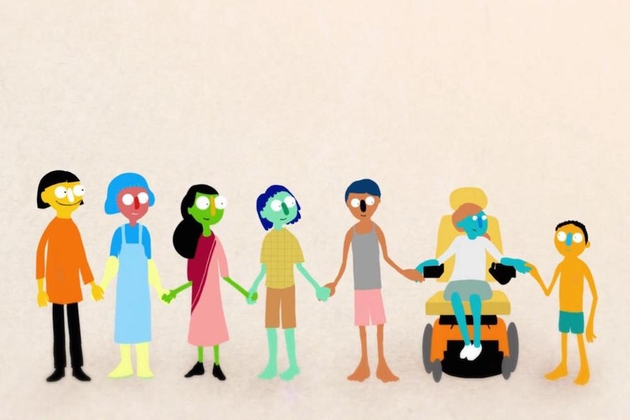 Россия вошла в число более чем 100 государств, в которых одновременно пройдет «Самый Большой Урок в Мире». Урок о ценности и доступности образования будет проведен при поддержке Министерства образования и науки Российской Федерации, а также фонда помощи детям «Обнаженные сердца», основанного Натальей Водяновой и РООИ «Перспектива».Цель «Самого Большого Урока в Мире» – используя анимацию, красочную графику и игровые упражнения, познакомить детей и подростков на всей планете с Общемировыми целями устойчивого развития, которые в конце сентября примут 193 страны-члена ООН, включая Россию. Общемировые цели – это план действий для всего человечества по решению основных проблем, стоящих перед планетой. Среди 17 Общемировых целей: ликвидация нищеты, борьба с голодом, охрана здоровья, обеспечение гендерного равноправия, борьба с изменением климата, стимулирование экономического роста и обеспечение качественного образования для детей всей планеты. Самый Большой Урок в Мире специально разработан для того, чтобы рассказать об Общемировых целях тем, кого они касаются в большей мере – самим детям. После ознакомления с Общемировыми целями и просмотра увлекательного мультфильма, сценарий которого был специально написан известным педагогом-новатором Кеном Робинсоном, школьникам будет предложено сосредоточиться на цели номер 16 «Качественное образование» и затронуть один из его аспектов – инклюзию (доступность образования для детей и подростков с особенностями развития и инвалидностью).Учащиеся познакомятся с историями ребят с синдромом Дауна, аутизмом, ДЦП и другими особенностями развития, поговорят о важности принятия своих сверстников такими, какие они есть, совместного обучения, игры и общества, открытого ко всем, независимо от физических или интеллектуальных особенностей.Интернет-урок поможет воспитать у учащихся разных возрастных групп чувство уважения к своим школьным товарищам независимо от их психических, физических и интеллектуальных способностей. Вениамин Каганов, заместитель министра образования и науки Российской:«Этот урок я предлагаю посвятить не просто ценности образования, но и инклюзивному образованию, когда независимо от того, как мы выглядим или как быстро мы усваиваем информацию, мы могли учиться, работать и жить в одном обществе, открытом для всех. Независимо от способностей и возможностей».Наталья Водянова, основатель фонда «Обнаженные сердца»:«Я очень рада, что Россия принимает участие в таком важном мероприятии как Самый Большой Урок в Мире. Для сотен тысяч родителей детей с особенностями развития и инвалидностью это невероятно важный момент. Ведь инклюзивное образование позволяет нам рассматривать различия детей не как препятствие, а как возможность развития процесса обучения, и открывает доступ к школе абсолютно всем детям. А это еще один шаг к созданию инклюзивного общества в нашей стране!».Интернет-урок станет не только методическим пособием для педагогов в проведении Самого Большого Урока в Мире, но и интересным видеороликом для школьников и их родителей. Все вспомогательные материалы, необходимые для подготовки урока, включая план, иллюстрации и короткометражный мультипликационный фильм, будут размещены на сайте Министерства.Самый Большой Урок в Мире пройдет по всему миру с 28 сентября по 2 октября. В разных странах его проведут такие известные люди как певица Шакира, теннисистка Серена Уильямс, футболист Неймар, королева Иордании Рания.Об Общемировых целях устойчивого развитияЦели устойчивого развития находятся в центре нового амбициозного глобального плана действий, который был согласован и принят 193 государствами-членами ООН в ходе Специального саммита по устойчивому развитию, который прошел 25-27 сентября 2015 года в Нью-Йорке на ассамблее Организации Объединенных Наций. Более 160 мировых лидеров (включая Президента Российской Федерации В.В. Путина) специально приехали в Нью-Йорк, чтобы утвердить новые задачи, основанные на успешных Целях развития тысячелетия ООН (2000-2015 гг.), которые помогли миллионам людей выбраться из нищеты. Этот новый план действий будет опираться на успехах предыдущего и предложит новые решения, которые улучшат жизнь людей во всем мире.Об инклюзивном образовании в Российской ФедерацииВ настоящее время инклюзивное образование на территории Российской Федерации регулируется Конституцией Российской Федерации, федеральным законом № 273-ФЗ «Об образовании в Российской Федерации», федеральным законом «О социальной защите инвалидов в Российской Федерации», а также Конвенцией о правах ребенка и Протоколом № 1 Европейской конвенции о защите прав человека и основных свобод. Однако одного законодательства недостаточно, чтобы полностью изменить ситуацию и сформировать инклюзивное общество, которое уважает и ценит отличия одних от других. Готовность общества, педагогического состава и самих школьников к изменениям – важная предпосылка успешной инклюзии, и она должна воспитываться с раннего возраста.Нормативы в отношении совместного обучения детей с ограниченными возможностями здоровья (ОВЗ) с детьми без ограничений или с детьми с другими нарушениями изначально были утверждены Приказом Министерства образования и науки Российской Федерации от 30 августа 2013 г. № 1015 «Об утверждении Порядка организации и осуществления образовательной деятельности по основным общеобразовательным программам – образовательным программам начального общего, основного общего и среднего общего образования». В 2015 году по поручению Комиссии при Президенте Российской Федерации по делам инвалидов Минобрнауки разработал Межведомственный комплексный план по вопросам организации инклюзивного дошкольного и общего образования и создания специальных условий для получения образования детьми-инвалидами и детьми с ОВЗ, а в 2016 г. будет введен новый образовательный стандарт инклюзивного образования, то есть дети с ОВЗ будут учиться вместе с обычными школьниками. О проекте «Каждый»Проект «Каждый» – это инициатива британского режиссера и сценариста Ричарда Кертиса – человека, подарившего миру «Мистера Бина», «Бриджит Джонс», «Реальную Любовь» и десятки других фильмов, известных во всем мире. Главная и единственная цель проекта «Каждый» заключается в том, чтобы помочь странам-членам ООН донести смысл Общемировых целей ООН простым и понятным языком, с помощью инфографики, музыки, кино и социальных сетей. Проект «Каждый» уже поддерживают тысячи организаций и знаменитостей по всему миру. Среди них музыканты Энни Леннокс, Жилберто Жил, Крис Мартин, Сэм Смит, Бейонсе и Боно, футболист сборной Бразилии Неймар, теннисистка Серена Уильямс, Джейми Оливер, Наталья Водянова, актриса Мишель Родригес и многие другие.О фонде «Обнаженные сердца»«Обнаженные сердца» – Фонд помощи детям, основанный супермоделью и благотворителем Натальей Водяновой в 2004 году. Основные направления работы Фонда – создание системы бесплатных услуг для уязвимых семей, воспитывающих детей с особенностями развития, и строительство инклюзивных детских игровых площадок. При помощи этих программ Фонд стремится к реализации своей основной миссии: помочь становлению инклюзивного общества, открытого к людям с особенностями развития. На сегодняшний день на счету Фонда более 150 игровых объектов, поддержка проектов десятков российских НКО, работающих с детьми с особенностями развития, пилотный Центр поддержки семьи в Нижнем Новгороде, проект обучения педагогов школ и дошкольных учреждений работе с детьми с аутизмом и ежегодный международный форум «Каждый ребенок достоин семьи».Проект фонда «Внедрение современных технологий обучения детей с расстройствами аутистического спектра в коррекционных школах Нижнего Новгорода» уже третий год демонстрирует потрясающие результаты, а его школы-участники официально вошли в число площадок по апробации федерального государственного образовательного стандарта обучающихся с ограниченными возможностями здоровья в условиях общеобразовательной и специальной (коррекционной) школы. О РООИ «Перспектива»Региональная общественная организация людей с инвалидностью «Перспектива» была создана в 1997 г. Миссия организации – добиться полного включения людей с инвалидностью во все сферы жизни общества и улучшить качество их жизни. Направлениями деятельности организации являются: поддержка развития инклюзивного образования, спорта, развитие лидерства у подростков с инвалидностью, юридическая защита прав и сопровождение людей с инвалидностью, создание условий для равного доступа к трудоустройству, разработка универсального дизайна интерьеров и экстерьеров, проведение международного кинофестиваля о жизни людей с инвалидностью «Кино без барьеров», реализация проекта «Театральная Перспектива». «Перспектива» выступает за реализацию права каждого ребенка на образование через включение детей с инвалидностью в общеобразовательные школы и создание условий для их поддержки. Для этого реализуется еще один проект организации – проведение «Уроков доброты» – занятий по пониманию инвалидности, которые способствуют продвижению в школах понятия инклюзии, готовят детей к приходу в класс сверстников с инвалидностью, облегчают понимание целей совместного обучения детей с инвалидностью и без. С начала 2000-х годов «Уроки Доброты» по разработкам «Перспективы» проводятся более чем в 30 городах России и в 4 странах СНГ, 450 000 школьников стали участниками «Уроков доброты», подготовлено более 500 ведущих – молодых людей с инвалидностью.